Отчет «Год литературы в РФ (Ю. Лермонтов)»                                                                         группа №7 МБДОУ № 6 «Улыбка» ЗМР РТ                                    Воспитатели: Мунина А. А. 1. Сюрпризный момент. (Презентация).Цель: познакомить детей с русским поэтом М. Ю. Лермонтова.
Дети рассматривают фотографии. Активно обсуждают.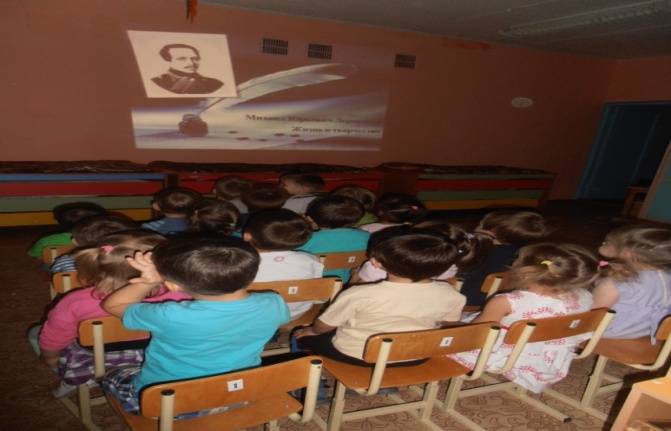 2. Художественное творчество: «Любимый персонаж из сказки».Цель: научить рисовать персонажа из сказки, развивать творческие способности, воображение, умение выражать свое настроение и эмоции цветом, развивать мелкую и общую моторику рук.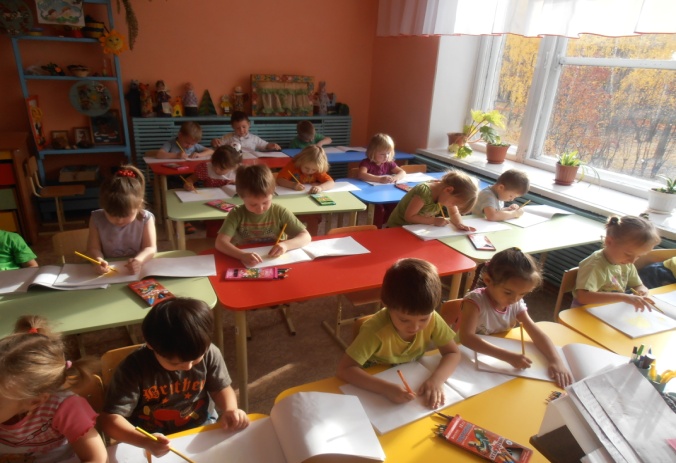 3.Литературная викторина: «Угадай, какая сказка»Цель:  развивать речь детей, расширять активный словарь, активизировать устную речь, развивать правильное речевое дыхание, речевой аппарат, развивать артикуляцию и дикцию, выразительность жестов, мимики, совершенствовать элементы актерского мастерства, прививать любовь к устному народному творчеству.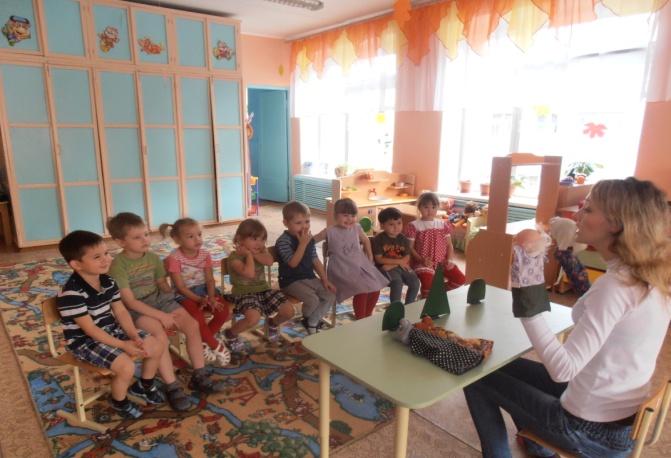 